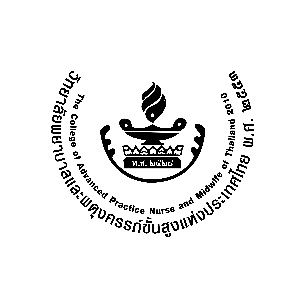 คำขอรับรองวุฒิบัตร หรือหนังสืออนุมัติ ให้เทียบเท่าคุณวุฒิปริญญาเอก-------------------------------------	ข้าพเจ้า (พว.)..................................................................................................................เข้าสอบเพื่อรับ วุฒิบัตร หรือ  หนังสืออนุมัติ สาขา  …………..………………..………………………………….. พ.ศ.........................  ขอแสดงความจำนงให้วิทยาลัยพยาบาลและผดุงครรภ์ขั้นสูงแห่งประเทศไทย สภาการพยาบาล รับรองวุฒิบัตรหรือหนังสืออนุมัตินี้ ให้เทียบเท่าคุณวุฒิปริญญาเอก พร้อมทั้งได้ยื่นหลักฐานต่อไปนี้ สำเนาใบอนุญาตประกอบวิชาชีพฯ ที่ยังไม่หมดอายุสำเนาวุฒิบัตรหรือหนังสืออนุมัติแสดงความรู้ความชำนาญเฉพาะทาง ในวิชาชีพการพยาบาลและผดุงครรภ์ สาขา …………………………………………………………….…………………………………………ผลงานวิจัยหรือส่วนหนึ่งของผลงานวิจัยที่ได้รับการตีพิมพ์ในวารสารระดับชาติ *หรือนานาชาติ*   ที่มีคุณภาพตามประกาศคณะกรรมการการอุดมศึกษา ชื่อเรื่องงานวิจัย ……………………………………………………………………………………..……………………….ตีพิมพ์ในวารสาร ............................................................................................................................ ปีที่........ ฉบับที่........ เดือน.........................พ.ศ. ............ หน้า........ถึงหน้า......... (รวม.........หน้า) อยู่ในฐานข้อมูล □ TCI  □ SCOPUS  □ ISI  □ อื่นๆ................................................................              *  ให้ตรวจสอบระดับของวารสารจากผลการประเมินคุณภาพวารสารในฐานข้อมูล TCI สาขาวิทยาศาสตร์	และเทคโนโลยี ในปีที่ตีพิมพ์ผลงานวิจัยในเรื่องนั้น โดยค้นในศูนย์ดัชนีการอ้างอิงวารสารไทย (Thai-	Journal Citation Index Centre) พร้อมแนบเอกสารดังกล่าวนี้มาด้วยที่อยู่ที่ติดต่อได้สะดวก ………………………..…………………………………………………………………………………………………………………………………………………………………………………………………………………………..........................................................โทรศัพท์.....................................อีเมล.........................................๕.  หลักฐานการชำระเงินค่าธรรมเนียมในการขอรับรองวุฒิบัตรหรือหนังสืออนุมัติให้เทียบเท่าปริญญาเอก	     จำนวน ๒,๐๐๐ บาท จึงเรียนมาเพื่อโปรดพิจารณาและดำเนินการต่อไปด้วย  จะขอบคุณยิ่ง				ลงชื่อ...........................................................................				       (………………………………………………..…………)